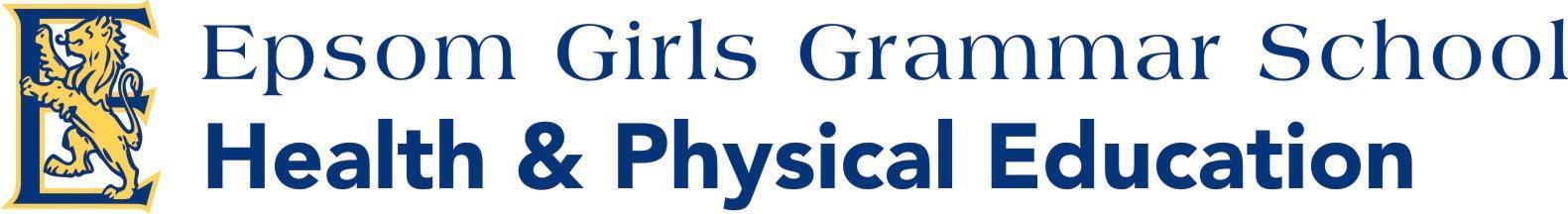 Epsom Girls Grammar School Vision and ValuesVision: Enabling students to be confident, active, resilient learnersEpsom Girls Grammar School is a leading New Zealand school founded on traditions of service and commitment to girls’ education and focused on developing young women to become confident and resilient learners, actively contributing to their communities.Values: Courage, compassion, curiosity, communityKey Tasks: Plan and deliver the Health and Physical Education Curriculum in accordance with school and national requirements.Have sound knowledge of the curriculum, as well as standards based assessment.Focus on student centred learning and building strong relationships.Contribute to shared teaching resources within the department.Meet the diverse learning needs of our students.The successful applicant should be:Qualified, knowledgeable and enthusiastic about teaching NCEA Physical Education and Health, as well as core Physical Education and Health. Flexible and willing to teach at all levels.  An energetic and committed teacher.  Able to establish and maintain effective working relationships within the Health and Physical Education Learning areas. This includes being willing to work as a member of a team, able to contribute to shared decisions and accept decisions made by the team.Committed to continuing to develop professionally. Able to understand and use restorative principles in all interactions with students, staff and parents.Up to date and informed about current changes and developments in education. Willing to contribute to the wider life of the schoolWilling to contribute to how ICT can be effectively incorporated into our Learning Area and trial different tools. Understanding of diverse cultures and approaches, as well as being willing to use a range of teaching and learning strategies.Position: Teacher of Health and Physical Education Fixed Term, part time position (0.4)  for Term 4, 2021. Ending 14th December.Responsible to:Learning Area Director of Health & Physical Education, HOD Physical Education and HOD of Health.Direct involvement with:Health and Physical Education Department staff and students.Primary responsibility:To contribute to the development of a learning environment in which the aims of the Learning at EGGS Statement may be achieved within the specific context of the Health and Physical Education Learning Area.